О создании комиссии по повышениюустойчивости функционирования объектов экономики Порецкого муниципального округа В соответствии с Федеральным законом Российской Федерации от 21 декабря 1994 года № 68-ФЗ «О защите населения и территорий от чрезвычайных ситуаций природного и техногенного характера», Федеральным законом Российской Федерации от 12 февраля 1998 г. № 28-ФЗ «О гражданской обороне», приказом МЧС России от 14 ноября 2008 г. № 687 «Об утверждении Положения об организации и ведении гражданской обороны в муниципальных образованиях и организациях», методическими рекомендациями по организации деятельности комиссии по повышению устойчивости функционирования экономики субъекта Российской Федерации, а также в целях повышения эффективности проведения мероприятий по повышению устойчивости функционирования объектов экономики Порецкого муниципального округа, администрация Порецкого муниципального округа п о с т а н о в л я е т:1. Утвердить Положение о комиссии по повышению устойчивости функционирования объектов экономики Порецкого муниципального округа (приложение № 1).2. Утвердить функциональные обязанности членов комиссии по повышению устойчивости функционирования объектов экономики Порецкого муниципального округа (приложение № 2).3. Утвердить состав комиссии по повышению устойчивости функционирования объектов экономики Порецкого муниципального округа (приложение № 3).4. Контроль за выполнением настоящего постановления возложить на председателя комиссии, первого заместителя главы администрации Порецкого муниципального округа - начальника управления по благоустройству и развитию территорий.5. Постановление администрации Порецкого муниципального округа от 04.03.2014 № 89 «О мерах по поддержанию устойчивого функционирования организаций на территории Порецкого района Чувашской Республики в чрезвычайных ситуациях природного и техногенного характера мирного и военного времени» признать утратившим силу.6. Настоящее постановление вступает в силу со дня его официального опубликования в издании «Вестник Поречья» и подлежит размещению на официальном сайте Порецкого муниципального округа в информационно-телекоммуникационной сети «Интернет».Глава Порецкого муниципального округа                                                               Е.В. ЛебедевПриложение № 1 УТВЕРЖДЕНОпостановлением администрацииПорецкого муниципального округаот  ___________ 2023 № _____Положение о комиссии по повышению устойчивости функционирования объектов экономики Порецкого муниципального округа1. Общие положения1.1. Настоящее Положение разработано в соответствии с Федеральным Законом РФ от 21 декабря 1994 года № 68-ФЗ «О защите населения и территорий от чрезвычайных ситуаций природного и техногенного характера», Федеральным Законом РФ от 12 февраля 1998 года № 28-ФЗ «О гражданской обороне», приказом МЧС России от 14 ноября 2008 г. № 687 «Об утверждении Положения об организации и ведении гражданской обороны в муниципальных образованиях и организациях», методическими рекомендациями по организации деятельности комиссии по повышению устойчивости функционирования объектов экономики субъекта.1.2. Комиссия по повышению устойчивости функционирования объектов экономики Порецкого муниципального округа (далее по тексту - Комиссия) создается в администрации Порецкого муниципального округа в целях организации планирования и контроля выполнения мероприятий по повышению устойчивости функционирования объектов в чрезвычайных ситуациях природного и техногенного характера и в военное время (в дальнейшем в чрезвычайных ситуациях - ЧС) и является постоянно действующим координирующим, консультативным и исследовательским органом.1.3. Комиссия формируется из представителей структурных подразделений администрации муниципального округа, основных объектов экономики и других организаций и учреждений.1.4. В своей работе Комиссия руководствуется Законом от 21 декабря 1994 года № 68-ФЗ «О защите населения и территорий от чрезвычайных ситуаций природного и техногенного характера», Федеральным Законом РФ от 12 февраля 1998 года № 28-ФЗ «О гражданской обороне», постановлениями и распоряжениями администрации Порецкого муниципального округа, настоящим Положением и другими руководящими документами по вопросу подготовки предприятий, организаций и учреждений к устойчивому функционированию в чрезвычайных ситуациях.2. Задачи Комиссии2.1. Основной задачей Комиссии является организация работы по повышению устойчивости функционирования объектов экономики муниципального округа в чрезвычайных ситуациях с целью снижения возможных потерь и разрушений в результате аварий, катастроф, стихийных бедствий и воздействия современных средств поражения вероятного противника в военное время, обеспечения жизнедеятельности населения муниципального округа и создания оптимальных условий для восстановления нарушенного производства.2.2. При функционировании звена территориальной подсистемы единой государственной системы предупреждения и ликвидации чрезвычайных ситуаций (далее – ТП РСЧС) на комиссию возлагается:2.2.1. В режиме повседневной деятельности:координация работы руководящего состава и органов управления звена ТП РСЧС по повышению устойчивости функционирования объектов экономики, организаций и учреждений в чрезвычайных ситуациях;контроль за подготовкой объектов экономики, организаций и учреждений муниципального округа к работе в чрезвычайных ситуациях, за разработкой, планированием и выполнением мероприятий по повышению устойчивости функционирования в экстремальных условиях независимо от их форм собственности, за увязкой этих мероприятий со схемами планировки, строительства, реконструкции объектов и модернизации производства;организация работы по комплексной оценке состояния, возможностей и потребностей всех объектов экономики, организаций и учреждений муниципального округа для обеспечения жизнедеятельности населения, а также выпуска заданных объемов и номенклатуры продукции с учетом возможных потерь и разрушений в чрезвычайных ситуациях;рассмотрение результатов исследований по устойчивости, выполненных в интересах экономики муниципального округа, и подготовка предложений по целесообразности практического осуществления выработанных мероприятий;участие в проверках состояния гражданской обороны и работы по предупреждению чрезвычайных ситуаций (по вопросам устойчивости), в командно-штабных учениях и других мероприятиях, обеспечивающих качественную подготовку руководящего состава и органов управления по вопросам устойчивости;организация и координация проведения исследований, разработки и уточнения мероприятий по устойчивости функционирования объектов экономики, организаций и учреждений;участие в обобщении результатов учений, исследований и выработке предложений по дальнейшему повышению устойчивости функционирования объектов экономики, организаций и учреждений в чрезвычайных ситуациях, для включения в план действий по предупреждению и ликвидации ЧС и в план гражданской обороны и защиты населения муниципального округа по вопросам устойчивости.2.2.2. В режиме повышенной готовности  принятие мер по обеспечению устойчивого функционирования объектов экономики в целях защиты населения и окружающей среды при угрозе возникновения чрезвычайных ситуаций природного и техногенного характера.2.2.3. При переводе объектов экономики, организаций и учреждений муниципального округа на работу по планам военного времени:контроль и оценка хода осуществления объектами экономики, организациями и учреждениями мероприятий по повышению устойчивости их функционирования в военное время;проверка качества выполнения мероприятий по повышению устойчивости функционирования экономики муниципального округа с введением соответствующих степеней готовности гражданской обороны;обобщение необходимых данных по вопросам устойчивости для принятия решений по переводу экономики муниципального округа на работу по планам военного времени.2.2.4. В режиме чрезвычайной ситуации:проведение анализа состояния и возможностей важнейших объектов экономики муниципального округа в целом;обобщение данных обстановки и подготовки предложений главе Порецкого муниципального округа по вопросам организации производственной деятельности сохранившихся мощностей, восстановления нарушенного управления объектами экономики, обеспечения жизнедеятельности населения, а также проведения аварийно-восстановительных работ.2.3. Свои задачи по повышению устойчивости функционирования объектов экономики муниципального округа в чрезвычайных ситуациях Комиссия выполняет в тесном взаимодействии с КЧС и ОПБ, сектором мобилизационной подготовки, специальных программ, ГО и ЧС администрации Порецкого муниципального округа, другими структурными подразделениями администрации Порецкого муниципального округа и другими заинтересованными органами.3. Права Комиссии3.1. Доводить указания главы Порецкого муниципального округа, направленные на повышение устойчивости функционирования объектов экономики муниципального округа, объектам экономики, организациям и учреждениям.3.2. Давать заключения на представляемые структурными подразделениями администрации муниципального округа предложения для включения в перспективные и годовые программы развития отраслей экономики муниципального округа.3.3. Запрашивать от структурных подразделений администрации муниципального округа, объектов экономики, организаций и учреждений необходимые данные для изучения и принятия решений по вопросам, относящимся к повышению устойчивости функционирования экономики муниципального округа.3.4. Привлекать к участию в рассмотрении отдельных вопросов устойчивости специалистов проектных и других институтов, объектов экономики, организаций и учреждений.3.5. Заслушивать должностных лиц объектов экономики, организаций и учреждений муниципального округа по вопросам устойчивости, проводить в установленном порядке совещания с представителями этих объектов экономики, организаций и учреждений.3.6. Участвовать во всех мероприятиях, имеющих отношение к решению вопросов повышения устойчивости функционирования объектов экономики муниципального округа.4. Структура Комиссии4.1. Структуру Комиссии составляет председатель, заместитель председателя и секретариат.4.2. При необходимости в структуре Комиссии создаются следующие структурные подразделения:подкомиссия по рациональному размещению производительных сил муниципального округа;подкомиссия по устойчивости топливно-энергетического комплекса, промышленного производства и транспортной системы, жизнеобеспечения населения;подкомиссия по устойчивости сфер обращения и услуг, социальной сферы;подкомиссия по устойчивости управления.4.3. В соответствии с общими задачами, выполняемыми Комиссией в чрезвычайных ситуациях, на ее структурные подразделения возлагается:4.3.1. На подкомиссию по устойчивости топливно-энергетического комплекса, промышленного производства и транспортной системы:определение степени устойчивости элементов и систем электро- и теплоснабжения, водо- и топливоснабжения в чрезвычайных ситуациях;анализ возможности работы объектов экономики, организаций и учреждений муниципального округа от автономных источников энергоснабжения и использования для этих целей других источников, в том числе и твердого топлива;оценка эффективности мероприятий по повышению устойчивости функционирования объектов экономики и анализ возможных потерь основных производственных фондов и мощностей в чрезвычайных ситуациях.4.3.2. На подкомиссию по устойчивости сфер обращения и услуг, социальной сферы:анализ эффективности мероприятий по снижению ущерба от ЧС в производстве продуктов питания и представления услуг населению;подготовка предложений по повышению устойчивости функционирования объектов экономики муниципального округа;анализ эффективности мероприятий по повышению устойчивости функционирования объектов социальной сферы (медицины, объектов жизнеобеспечения населения и др.);подготовка предложений по дальнейшему повышению устойчивости функционирования объектов социальной сферы и жизнеобеспечения на территории муниципального округа.4.3.3. На подкомиссию по устойчивости управления:анализ эффективности мероприятий по повышению устойчивости функционирования системы управления и связи, в том числе способности дублеров обеспечить управление районом, объектами экономики муниципального округа при нарушениях связи с основными органами управления;подготовка предложений по дальнейшему повышению устойчивости функционирования системы управления и связи муниципального округа и объектов экономики, организаций и учреждений.4.3.4. На подкомиссию по рациональному размещению производительных сил:анализ размещения производительных сил муниципального округа;оценка степени концентрации промышленности и запасов материальных средств в муниципальном округе, в том числе вблизи потенциально опасных объектов;участие в работе комиссий муниципального округа и работе по выбору мест размещения нового строительства объектов экономики, потенциально опасных производств жилищного строительства;подготовка предложений по дальнейшему повышению функционирования устойчивости объектов экономики муниципального округа, обеспечения экологической безопасности населения муниципального округа.4.4. Руководство подкомиссиями осуществляется председателями подкомиссий.5. Организация деятельности Комиссии5.1. Положение и состав Комиссии утверждается постановлением администрации Порецкого муниципального округа.Состав Комиссии формируется таким образом, чтобы была исключена возможность возникновения конфликтов интересов, которые могли бы повлиять на принимаемые Комиссией решения. Состав Комиссии включает председателя, заместителя председателя, секретаря, членов Комиссии. В число членов Комиссии включаются по согласованию представители государственных органов и организаций.Комиссию возглавляет первый заместитель главы администрации Порецкого муниципального округа - начальник Управления по благоустройству и развитию территорий.5.2. Комиссия осуществляет свою деятельность в соответствии с планом, принимаемым на заседании и утверждаемым ее председателем.5.3. Заседания Комиссии проводятся по мере необходимости.Заседания Комиссии проводит ее председатель или по его поручению заместитель. Заседание Комиссии считается правомочным, если на нем присутствуют большинство от общего числа членов. Члены Комиссии принимают участие в ее заседаниях без права замены. В случае отсутствия члена Комиссии на заседании он имеет право представить свое мнение по рассматриваемым вопросам в письменной форме.5.4. Решения Комиссии принимаются простым большинством голосов присутствующих на заседании членов Комиссии. В случае равенства голосов решающим является голос председателя Комиссии.5.5. Решения Комиссии оформляются в виде протоколов, которые подписываются председателем Комиссии, секретарем или заместителем председателя Комиссии, председательствующим на заседании, а при необходимости - в виде проектов распоряжений, постановлений администрации Порецкого муниципального округа.5.6. Функции председателя, заместителей, секретаря, членов Комиссии:5.6.1. Председатель Комиссии:руководит деятельностью Комиссии, проводит заседания Комиссии, распределяет обязанности между членами Комиссии;определяет место, время и утверждает повестку дня заседания Комиссии;подписывает от имени Комиссии все документы, связанные с выполнением возложенных на Комиссию задач;организует работу по подготовке проектов правовых актов администрации Порецкого муниципального округа о внесении изменений в состав Комиссии в связи с организационно-кадровыми изменениями, по внесению изменений в положение о Комиссии, по реформированию и упразднению Комиссии;осуществляет общий контроль за реализацией решений, принятых Комиссией;представляет Комиссию по вопросам, относящимся к его компетенции;организует работу по подготовке отчета о деятельности Комиссии;несет персональную ответственность за выполнение возложенных на Комиссию задач.5.6.2. Заместитель председателя Комиссии:выполняет обязанности председателя Комиссии в период его отсутствия;организует деятельность членов Комиссии по определенным направлениям.5.6.3. Секретарь Комиссии:осуществляет подготовку проекта плана работы Комиссии, а также контроль за выполнением плана после его утверждения;формирует проект повестки дня заседания Комиссии;организует сбор и подготовку материалов к заседаниям;информирует членов Комиссии о месте, времени и повестке дня очередного заседания, обеспечивает их необходимыми справочно-информационными материалами;оформляет протоколы заседаний Комиссии;осуществляет рассылку соответствующей документации;формирует в дело документы Комиссии в соответствии с номенклатурой дел администрации Порецкого муниципального округа, хранит их и сдает в архив в установленном порядке;вносит предложения о необходимости внесения изменений в состав Комиссии и Положения о нем.5.6.4. Члены Комиссии имеют право:на доступ к материалам, рассматриваемым на заседании Комиссии;излагать письменно свое особое мнение в случае несогласия с принятым решением, которое подлежит обязательному приобщению к протоколу заседания Комиссии.5.7. Комиссия несет ответственность за соответствие принятых решений действующему законодательству Российской Федерации, своевременное и объективное принятие решений по вопросам своей компетенции.5.8. Организационно-техническое обеспечение деятельности Комиссии осуществляет администрация Порецкого муниципального округа.5.9. Упразднение, реорганизация Комиссии производится постановлением администрации Порецкого муниципального округа.Приложение № 2
УТВЕРЖДЕНЫпостановлением администрацииПорецкого муниципального округаот  ___________ 2023 № _____Функциональные обязанности
председателя Комиссии и председателей подкомиссий по повышению устойчивости функционирования объектов экономики1. Обязанности
председателя Комиссии по повышению устойчивости функционирования объектов экономики1.1. Основной задачей председателя Комиссии является организация работы Комиссии в целях повышения устойчивости функционирования организаций, предприятий и учреждений муниципального округа в чрезвычайных ситуациях с целью снижения возможных потерь и разрушений в результате аварий, катастроф, стихийных бедствий и воздействия современных средств поражения вероятного противника в военное время, обеспечения жизнедеятельности населения муниципального округа и создания оптимальных условий для восстановления нарушенного производства.1.2. Председатель Комиссии обязан:1.3. При повседневной деятельности:координировать работу руководящего состава и органов управления звена ТП РСЧС Чувашской Республики по повышению устойчивости функционирования организаций, предприятий и учреждений в чрезвычайных ситуациях;организовывать контроль подготовки организаций, предприятий и учреждений, расположенных на территории муниципального округа, к работе в ЧС, а также разработку, планирование и осуществление мероприятий по повышению устойчивости функционирования организаций, предприятий и учреждений в экстремальных условиях независимо от их форм собственности с увязкой этих мероприятий со схемами планировки, застройки населенных пунктов, генеральными планами муниципального округа, проектами строительства, реконструкции объектов и модернизации производства;организовывать работу по комплексной оценке состояния, возможностей и потребностей всех организаций, предприятий и учреждений муниципального округа для обеспечения жизнедеятельности населения, а также выпуска заданных объемов и номенклатуры продукции с учетом возможных потерь и разрушений в чрезвычайных ситуациях;координировать разработку и проведение исследований в области устойчивости экономики муниципального округа и определять целесообразность практического осуществления мероприятий, разработанных по результатам проведенных исследований;участвовать в проверках состояния ГО и работы по предупреждению ЧС (по вопросам устойчивости), командно-штабных учениях и других мероприятиях, обеспечивающих качественную подготовку руководящего состава и органов управления по вопросам устойчивости;организовывать подготовку предложений по дальнейшему повышению устойчивости функционирования организаций, предприятий и учреждений в ЧС для включения установленным порядком в проекты планов экономического развития, в план действий по предупреждению и ликвидации чрезвычайных ситуаций и план гражданской обороны и защиты населения муниципального округа (по вопросам устойчивости).1.4. В режиме повышенной готовности принимать меры по обеспечению устойчивого функционирования организаций, предприятий и учреждений в целях защиты населения и окружающей среды при угрозе возникновения чрезвычайных ситуаций природного и техногенного характера.1.5. При переводе организаций, предприятий и учреждений муниципального округа на работу по планам военного времени:осуществлять контроль и проводить оценку хода осуществления организациями, предприятиями и учреждениями мероприятий по повышению устойчивости их функционирования в военное время;организовывать проверки качества выполнения мероприятий по повышению устойчивости функционирования организаций, предприятий и учреждений с введением соответствующих степеней готовности гражданской обороны;организовывать обобщение данных по вопросам устойчивости, необходимых для принятия решения по переводу организаций, предприятий и учреждений муниципального округа на работу по планам военного времени.1.6. В режиме чрезвычайной ситуации:организовывать проведение анализа состояния и возможностей важнейших организаций, предприятий, учреждений и отраслей экономики муниципального округа в целом;организовывать обобщение данных по обстановке с целью подготовки предложений главе Порецкого муниципального округа по вопросам организации производственной деятельности на сохранившихся мощностях, восстановления нарушенного управления организациями, предприятиями и учреждениями муниципального округа, обеспечения жизнедеятельности населения, а также проведения аварийно-восстановительных работ.2. Обязанности председателя подкомиссии по рациональному размещению производительных сил муниципального округа2.1. Подкомиссия по рациональному размещению производительных сил является структурным подразделением комиссии по повышению устойчивости функционирования (далее – ПУФ) объектов экономики.2.2. Основной задачей подкомиссии является организация работы по повышению устойчивости функционирования организаций, предприятий и учреждений муниципального округа в чрезвычайных ситуациях с целью снижения возможных потерь и разрушений в результате аварий, катастроф, стихийных бедствий и воздействия современных средств поражения вероятного противника в военное время, обеспечения жизнедеятельности населения муниципального округа и создания оптимальных условий для восстановления нарушенного производства.2.3. Председатель подкомиссии обязан:организовывать проведение анализа размещения производственных сил муниципального округа, в том числе степени концентрации промышленности и запасов материальных средств на территориях, отнесенных к группам по ГО, и муниципального округа возможных чрезвычайных ситуаций;организовывать проведение оценки возможности размещения вне зон возможных сильных разрушений и районов возможных чрезвычайных ситуаций небольших предприятий, филиалов и цехов объектов, действующих в больших городах;организовать подготовку предложений по дальнейшему улучшению размещения производительных сил и повышению надежности хозяйственных связей.3. Обязанности председателя подкомиссии по устойчивости топливно-энергетического комплекса, промышленного производства и транспортной системы3.1. Подкомиссия по устойчивости топливно-энергетического комплекса, промышленного производства и транспортной системы является структурным подразделением комиссии по ПУФ объектов экономики.3.2. Основной задачей подкомиссии является организация работы по ПУФ организаций, предприятий и учреждений муниципального округа в ЧС с целью снижения возможных потерь и разрушений в результате аварий, катастроф, стихийных бедствий и воздействия современных средств поражения вероятного противника в военное время, обеспечения жизнедеятельности населения муниципального округа и создания оптимальных условий для восстановления нарушенного производства.3.3. Председатель подкомиссии обязан:организовывать работу по определению степени устойчивости элементов и систем электро- и теплоснабжения, водо- и топливоснабжения в чрезвычайных ситуациях;организовывать проведение анализа возможности работы организаций, предприятий и учреждений муниципального округа от автономных источников энергоснабжения и использования для этих целей запасов твердого топлива на территории муниципального округа;организовывать проведение оценки эффективности мероприятий по ПУФ промышленных предприятий;организовывать проведение анализа возможных разрушений и потерь производственных мощностей этих предприятий;организовывать проведение анализа эффективности мероприятий по повышению устойчивости функционирования транспорта;иметь сведения о возможных потерях транспортных средств и разрушений транспортных коммуникаций и сооружений на них;организовывать подготовку предложений по дальнейшему ПУФ топливно-энергетического комплекса на территории муниципального округа и транспортной системы.4. Обязанности председателя подкомиссии по устойчивости агропромышленного комплекса, сфер обращения и услуг4.1. Подкомиссия по устойчивости агропромышленного комплекса, сфер обращения и услуг является структурным подразделением Комиссии по повышению устойчивости функционирования объектов экономики.4.2. Основной задачей подкомиссии является организация работы по повышению устойчивости функционирования организаций, предприятий и учреждений муниципального округа в чрезвычайных ситуациях с целью снижения возможных потерь и разрушений в результате аварий, катастроф, стихийных бедствий и воздействия современных средств поражения вероятного противника в военное время, обеспечения жизнедеятельности населения муниципального округа и создания оптимальных условий для восстановления нарушенного производства.4.3. Председатель подкомиссии обязан:руководить проведением анализа эффективности мероприятий по снижению ущерба в животноводстве, растениеводстве и производстве продуктов питания и пищевого сырья;организовывать прогноз объемов потерь мощностей агропромышленного комплекса, снижения объемов производства продукции и предоставления услуг населению;организовывать подготовку предложений по повышению устойчивости функционирования организаций, предприятий и учреждений.5. Обязанности
председателя подкомиссии по устойчивости социальной сферы5.1. Подкомиссия по устойчивости социальной сферы является структурным подразделением комиссии по повышению устойчивости функционирования экономики.5.2. Основной задачей подкомиссии является организация работы по повышению устойчивости функционирования организаций, предприятий и учреждений муниципального округа в чрезвычайных ситуациях с целью снижения возможных потерь и разрушений в результате аварий, катастроф, стихийных бедствий и воздействия современных средств поражения вероятного противника в военное время, обеспечения жизнедеятельности населения муниципального округа и создания оптимальных условий для восстановления нарушенного производства.5.3. Председатель подкомиссии обязан:организовывать проведение анализа эффективности мероприятий по повышению функционирования социальной сферы (медицины, культуры и т.д.);организовывать подготовку предложений по дальнейшему повышению устойчивости функционирования организаций, предприятий и учреждений социальной сферы на территории муниципального округа.6. Обязанности
председателя подкомиссии по устойчивости управления6.1. Подкомиссия по устойчивости управления является структурным подразделением комиссии по повышению устойчивости функционирования экономики.6.2. Основной задачей подкомиссии является организация работы по повышению устойчивости функционирования организаций, предприятий и учреждений муниципального округа в чрезвычайных ситуациях с целью снижения возможных потерь и разрушений в результате аварий, катастроф, стихийных бедствий и воздействия современных средств поражения вероятного противника в военное время, обеспечения жизнедеятельности населения муниципального округа и создания оптимальных условий для восстановления нарушенного производства.6.3. Председатель подкомиссии обязан:организовывать проведение анализа эффективности мероприятий по повышению устойчивости функционирования системы управления и связи, в том числе способности дублеров обеспечить управление организациями, предприятиями и учреждениями муниципального округа при нарушении связи с основными органами управления;организовывать подготовку предложений по дальнейшему повышению устойчивости функционирования систем управления и связи с подчиненными и вышестоящими органами управления.Приложение № 3
 УТВЕРЖДЕНпостановлением администрацииПорецкого муниципального округаот  ___________ 2023 № _____Состав
Комиссии по повышению устойчивости функционирования объектов экономики Порецкого муниципального округа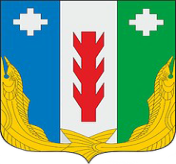 Администрация Порецкого муниципального округа Чувашской РеспубликиПОСТАНОВЛЕНИЕ_________№ _____с. ПорецкоеЧăваш РеспубликинПăрачкав муниципалитет округӗн администрацийĕЙЫШĂНУ________  № _____Пăрачкав салиПредседатель комиссииПервый заместитель главы - начальник Управления по благоустройству и развитию территорий администрации Порецкого муниципального округаЗаместитель председателяЗаместитель главы по экономике, АПК и финансам - начальник финансового отдела администрации Порецкого муниципального округаСекретарьНачальник отдела экономики и инвестиционной деятельности администрации Порецкого муниципального округаЧлен комиссииЗаведующий сектором мобилизационной подготовки, специальных программ, ГО и ЧС администрации Порецкого муниципального округаЧлен комиссииНачальник ПЧ № 38 КУ «Чувашская республиканская противопожарная служба» (по согласованию)Член комиссииЗаведующий филиалом «Порецкая центральная районная больница» БУ «Шумерлинский межтерриториальный медицинский центр» Минздрава Чувашии (по согласованию)Член комиссииГенеральный директора МУП «ОП ЖКХ» Порецкого района (по согласованию)Член комиссииПредседатель совета Порецкого РайПО (по согласованию)Член комиссииНачальник Порецкого газового участка филиала «Газпром газораспределение г. Чебоксары» в г. Шумерля ОАО «Чувашсетьгаз» (по согласованию)Член комиссииНачальник Порецкого РЭС Алатырского производственного отделения филиала ПАО «Россети» - «Чувашэнерго» (по согласованию)Член комиссииДиректор ООО «Вектор» (по согласованию)